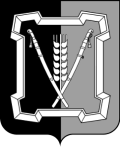 АДМИНИСТРАЦИЯ  КУРСКОГО  МУНИЦИПАЛЬНОГО  ОКРУГАСТАВРОПОЛЬСКОГО КРАЯП О С Т А Н О В Л Е Н И Е10 марта 2022 г.	ст-ца Курская	           № 245О внесении изменений в состав комиссии по делам несовершеннолетних и защите их прав Курского муниципального округа Ставропольского края, утвержденный постановлением администрации Курского муниципального округа Ставропольского края от 09 февраля 2021 г. № 58Администрация Курского муниципального округа Ставропольского краяПОСТАНОВЛЯЕТ:	1. Внести в состав комиссии по делам несовершеннолетних и защите их прав Курского муниципального округа Ставропольского края, утвержденный постановлением администрации Курского муниципального округа Ставропольского края от 09 февраля 2021 г. № 58 «О создании комиссии по делам несовершеннолетних и защите их прав Курского муниципального округа Ставропольского края» (с изменениями, внесенными постановлениями администрации Курского муниципального округа Ставропольского края от 07 мая 2021 г. № 422, от 17 августа 2021 г. № 956,  от 01 декабря 2021 г. № 1468) (далее - комиссия), следующие изменения:	1.1. Исключить из состава комиссии Мартиросян Ю.Е., Охримен-                  ко А.Е., Паршина Е.В.	1.2. Включить в состав комиссии следующих лиц:2	      2. Настоящее постановление вступает в силу со дня его подписания.Глава Курского муниципального округаСтавропольского края                                                                  С.И.КалашниковВизируют:Блаженкова Ксения Михайловнаглавный специалист отдела социального развития администрации Курского муниципального округа Ставропольского края, член комиссииЗаргаров Герасим Ивановичзаместитель начальника отдела надзорной деятельности и профилактической работы по Советскому городскому округу, Курскому и Степновскому муниципальным округам Управления надзорной деятельности и профилактической работы Главного  уп- равления  Министерства Российской Федерации по делам гражданской обороны, чрезвычайным ситуациям и ликвидации последствий стихийных бедствий по Ставропольскому краю (по согласованию)Заместитель главы администрацииО.В.БогаевскаяЗаместитель главы администрацииО.Н.СидоренкоНачальник отдела по организационным и общим вопросамЛ.А.КущикНачальник отдела правового и кадрового обеспеченияГлавный специалист - юрисконсульт отдела правового и кадрового обеспеченияВ.Н.КобинМ.М.ЕреськоПроект постановления вносит начальник отдела социального развитияВ.Н.ПанченкоПроект постановления подготовлен главным специалистом отдела социального развитияЕ.А.Черкасовой